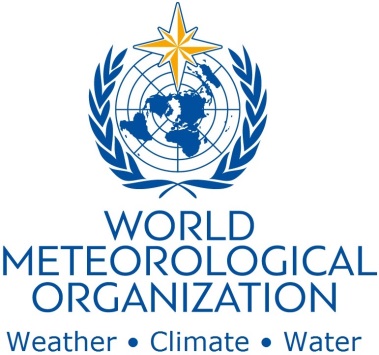 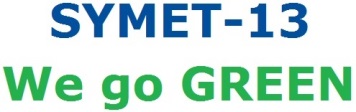 PROVISIONAL PROGRAMMEMon Oct 30, 2017 8:30am - 9am		SYMET Registration Where: Registration will open Online before SYMET and continue through the first 2 days.	9am - 10am 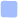 OPENING: Barbados Representative, President of WMO, WMO Assistant Secretary General ,   Group Photo10am - 10:10am PRESENTATION OF THEMATIC PAPER I: Service-Specific education and training needs (Dr. P. .Parrish) 10:10am - 10:40am THEME I : Mrs Sally Wolkowski, Dr Andrew Charlton-  Perez, Prof. Giles Haris - Meteorological training for the digital age: A manifesto for a new curriculum 10:40am - 11am	BREAK11am - 11:20am THEME I: Mr Sergei Zilitinkevich - Towards teaching  meteorology with due regard to its changing content, priorities, methods an applications 11:20am - 11:40am THEME I: Mr Kone Diakaria -Meeting aviation  meteorology personnel qualifications and competencies 11:40am - 12pm THEME I: Dr Enric Aguilar - Training requirements for climate services, including the implementation of the WMO Climate Services Competency Framework  12pm - 12:20pm THEME I: Mr N. Mohan Kanchibhatla - Training requirements in developing countries: Role of RTCs for impact oriented services, challenges and opportunities12:20pm - 1:20pm		LUNCH AND CONSULTATIONS1:20pm - 2pm			Special Interest Group Side Meetings 2pm - 2:20pm THEME I : This space kept open2:20pm - 2:40pm THEME I:Mrs Kathy-Ann Caesar - The VLab Global Infrastructure for Education and Training: Training requirements for next generation environmental satellites 2:40pm - 3pm THEME I: Ms Heleen ter Pelkwijk - A practical example of the implementation of a new training process3pm - 3:20pm THEME I: Prof. Li Beiqun, NUIST Contributions: First-rate Discipline for a WMO Education & Training Platform Aiming at Improved Professional Competency of Global NMHS3:20pm - 4:10pm	BREAK	4:10pm - 4:30pm	BRIEFING FOR BREAKOUT GROUPS4:30pm - 5:20pm	BREAKOUT GROUPS5:20pm - 5:30pm		CLOSING5:30 pm – 6:00 pm	RAPPORTEURS MEETINGTue Oct 31, 2017 	8:30am - 9am	BREAKOUT GROUP SUMMARY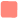 9 am - 9:30am PRESENTATION OF THEMATIC PAPER II: Dr. Elizabeth Page - Increasing Education and Training capacity9:30am - 10am THEME II: Mr Gao Xuehao - Education and Training Power Meteorological Development 10am - 10:20am THEME II: Dr Marina Baldi - Educational experience toward operational climate services10:20am - 10:40am THEME II: Lic. Maria Ines Campos + Dr Moira Doyle – First steps towards Global Campus10:40am - 11am		BREAK11am - 11:20am THEME II - Mr John Ogren - The Evolution of Training in the US National Weather Service 11:20am - 11:40am THEME II: Ms Wang Suchun - Meeting the diverse education and training needs of developing countries 11:40am – 12:00pm THEME II: Kristen Wegner - The GLOBE Program: An International Citizen Science Program for K-12 Students and Scientists 12:00pm - 1:00pm		LUNCH AND CONSULTATIONS1:00pm – 2:00pm			Poster Session2:00pm - 2:20pm     
THEME II: Dr Herizal Hamzah - BMKG special training called climate field school2:20pm - 3:30pm        BREAKOUT GROUPS3:30pm - 4:00pm        BREAK4:00pm – 4:20 PRESENTATION OF THEMATIC PAPER III: Ms Michelle Hardy, Dr. Mark Higgins, - Partnership and Resource Mobilization 4:20pm – 4:40pm THEME III: Mrs Stella Aura - Partnering in Education and Training for Developing Countries 4:40pm - 5:00pm THEME I & III: Dr D. S. Arya - Department of Hydrology: A Unique School for Hydrological Education in India5:00pm - 5:20pm THEME III: Dr Anna Timofeeva, Ms Julia Shushkova- System of hydrometeorological education and training in the Commonwealth of Independent States: current status and prospects 5:20pm - 5:30pm		CLOSING5:30 pm – 6:00 pm		RAPPORTEURS MEETINGWed Nov 1, 2017 	8:30am - 9:20am	BREAKOUT GROUP SUMMARY9:20am - 9:40am THEME III: Mr Didier Reboux - Meeting the education and training needs of Francophone countries 9:40am - 10am THEME III: Jesus Riesco Martin – The cooperation of AEMET in IberoAmerica THEME III: Mr Cynthia Celebre - Collaboration among Multi-Agencies and a Consortium of Universities in the Philippines towards a Career Development in Meteorology	10:20am - 10:40am	BRIEFING FOR BREAKOUT GROUPS10:40am - 11am	BREAK11am - 12:00pm	BREAKOUT GROUPS	12:00pm - 12:20pm	RAPPATEURS MEETING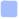 12:20pm - 1:20pm		LUNCH AND CONSULTATIONS1:20pm - 2:20pm 	SESSION RAPPORTEUR'S MEETING, SPECIAL INTEREST GROUP MEETINGS	2:20pm - 3:30pm	REPORT COMMITTEE PRESENTATION AND DISCUSSION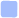 3:30pm - 4pm		BREAK	4pm - 5pm	CONCLUSIONS, RECOMMENDATIONS, and ACTIONS5pm - 5:30pm	SYMET STATEMENT AND CLOSING_____________________Thu Nov 2, 2017 Regional Training Centers (RTCs) Directors Meeting9am - 9:30am		WELCOME AND INTRODUCTIONS	9:30am - 10:00am 	UPDATE ON WMO ACTIVITIES WITH EMPHASIS ON 				EDUCATION AND TRAINING and REPORTS ON ACTIVITIES 			OF RTCs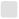 10:00am – 10:30am		BREAK	10:30am - 11:00am	PRESENTATION ON MANAGEMENT TRAINING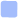 	11:00am – 12:30pm	DISCUSSION ON EVOLVING ROLES AND ACTIVITIES OF RTCs12:30pm - 2pm		LUNCH AND CONSULTATIONS	2pm - 3:30pm	DISCUSSION ON EVOLVING ROLES AND ACTIVITIES OF RTCs (continue)3:30pm - 4pm		BREAK4pm - 5pm		CONTINUE DISCUSSION5pm - 5:30pm	CONCLUSIONS/RECOMMENDATIONS_______________________THEME 1: Service-Specific education and training needsChair: Gao Xuehao,  Rapporteur: Winifred JordaanTHEME 2: Increasing education and training capacityChair: Anna Timofeeva, Rapporteur:  Moira DoyleTHEME 3:  Partnership and Resource MobilizationChair: David Farrell, Rapporteur: Didier Reboux